«Ұлттық құрылтай – билік пен қоғам диалогының жаңа кезеңі» атты ҚХА кеңейтілген Кеңесінің отырысы 2022 жылғы 22 маусым                                                Нұр-Сұлтан қаласы,                                                                                                              Достық үйі Қазақстан халқы Ассамблеясы Мәжілістегі депутаттық топтың мүшелері С.Абдрахманов, А.Амирханян, І.Буларов, Н.Дементьева, З.Кузиев, Ю.Ли, В.Набиев, Ш.Осин, А.Рау, А.Хамедов Ұлттық құрылтай қорытындыларына арналған Қазақстан халқы Ассамблеясының кеңейтілген Кеңесінің отырысына қатысты. ҚХА Кеңесінің күн тәртібінде «Ұлттық құрылтай – билік пен қоғам диалогының жаңа кезеңі» атты тақырып болды. Отырысқа Қазақстан халқы Ассамблеясы және Ұлттық құрылтай мүшелері, этномәдени бірлестіктердің, орталық және жергілікті мемлекеттік органдардың өкілдері, сондай-ақ талдау және зерттеу институттарының сарапшылары, облыстар мен Нұр- Сұлтан, Алматы және Шымкент қалаларының "Қоғамдық келісім" КММ басшылары қатысты.Өз сөзінде Қазақстан халқы Ассамблеясы Төрағасының орынбасары М. Әзілханов Ұлттық Құрылтай жалпыхалықтық сенім мандатын алған саяси реформалар бағдарламасының құрамдас бөлігі болып табылатынына тоқталды. Жиында Ұлттық құрылтайдың алғашқы отырысының қазақ халқының ұлттық сана-сезімі үшін терең мағыналы қазақ мемлекеттілігінің бесігіне айналған киелі жер – жаңадан құрылған Ұлытау облысында өтуінің символдық мәні зор. Осы орайда, Қазақстанның әрбір азаматы рухани-адамгершілік және саяси-этикалық терең мағынаның барын ұғынып, еліміздің саяси өміріндегі жауапты әрі ауқымды өзгерістер кезеңінде нысаны мен мазмұны бойынша қазақ халқына тән жалпыхалықтық диалог алаңының жаңғыртылуын қолдайды, делінді.«Мемлекет басшысы саяси реформалар бағдарламасы – Тәуелсіз Қазақстанның егемен қадамы екенін және оның қазақстандық үлгіге сәйкес, ел мен халықтың қажеттіліктеріне қарай жүзеге асырылатынын айқын түсінетінін мәлімдеді. Ұлттық құрылтайдың біздің еліміздің тарихындағы жаңа бірегейлікті қалыптастыру және бірлікті нығайту тұрғысынан маңызды кезеңге айналуына тиіс екендігін сөз етті», – деді М. Әзілханов.Қазақстандық бірегейлікті тұрақты демократиялық институттарды, саяси жауапкершілік мәдениетін, патриотизмді, «түрлі көзқарас, бірақ біртұтас ұлт» қағидатын іске асыру және ішкі тұрақтылықтың кепілі ретінде заң мен тәртіпті сақтану арқылы ғана қалыптастыруға болатыны туралы айтылды. Осы төңіректе қазақстандық бірегейлік алдыңғы қатарлы демократия, әділеттілік дәстүрлерімен, яғни жалпыазаматтық әлеуметтік-саяси маркерлермен күшейтіліп, толықтырылуы тиіс.Ассамблеяның жұмысы құрылтай отырысында қойылған міндеттерге сәйкес құрылғаны айқындалып, Ассамблеяның 31-ші сессиясының шешімдері жұмыстың үш бағытын көздейтіні аталып өтті. Біріншісі – ҚХА-ның саяси реформаларды жүзеге асырудағы рөлін күшейту, екіншісі – ҚХА-ның ақпараттық жұмысын күшейту және қоғамдық әлеуетін жандандыру, үшіншісі – құқық қорғау қызметін күшейту мақсаттары.Ассамблеяны саяси реформалар бағдарламасына интеграциялау, жалпыұлттық күн тәртібіне енгізу жұмыстың жаңа көкжиектері мен қырларын ашады. Оның мәні реформалардың әлеуметтік базасын кеңейту және дамудың жалпы мемлекеттік міндеттерін шешуге барлық этностарды тарту, осы даму процесіне табиғи және қайтымсыз сипат беру болып табылады. Нақты іс-шараларды практикалық тұрғыда жүзеге асыру тек партиялық тетіктерге ғана емес, сондай-ақ азаматтық қоғам институттарын, бірінші кезекте, Қазақстан халқы Ассамблеясын кеңінен қолдауға сүйенуге тиіс екені ерекше аталып өтті Осы мақсатта ҚХА «ҚР Президенті Қ.К. Тоқаевтың «Жаңа Қазақстан: жаңару мен жаңғыру жолы» атты Қазақстан халқына Жолдауын іске асыру және жалпыұлттық бірлікті одан әрі нығайту бойынша Ассамблеяның маңызды қоғамдық-саяси іс-шаралар жоспары» әзірленіп, іске асырылып жатыр.Отырысқа қатысушылардың пікірінше, Ассамблея Президентіміздің – Ассамблея Төрағасы Қасым-Жомарт Кемелұлы Тоқаевтың саяси реформалар мен бастамалар бағдарламасын қолдаудың маңызды ресурсы болды, солай бола да бермек. Осы тұрғыда Ұлттық құрылтай мен ҚХА міндеттерінің өзара байланысы еліміздің халық игілігі үшін одан әрі дамуына жаңа серпін беруі тиіс.Өз кезегінде, ҚР Мәжілісінің депутаты Н. Дементьева Құрылтайда көтерілген маңызды мәселелерді ортаға салып, Құрылтайдың Ұлытау төрінде өтуінің маңыздылығын баяндап берді және Президенттің бастамаларын жүзеге асыруда бірлесе қызмет атқаруға шақырды.Қолданбалы этносаяси зерттеулер институтының директоры Т. Қалиев азаматтық бірегейлікті нығайтудағы пікірталастың рөлін айқындап, жүргізілген зерттеулердің нәтижелерін таныстырды. Журналист, блогер М.Рожин қоғам мен билік арасындағы қарым-қатынасты нығайту үшін бірлесіп жұмыс жасау керек деген пікірін айтып өтті.Іс-шара соңында ҚХА жұмысына елеулі үлестерін қосқан, Нұр-Сұлтан қалалық "Қоғамдық келісім" КММ-нің басшысы Н.Айдашевқа және Нұр-Сұлтан қаласының Ішкі саясат басқарма басшының орынбасары Л.Құсайыноваға Алғыс медалі табысталды.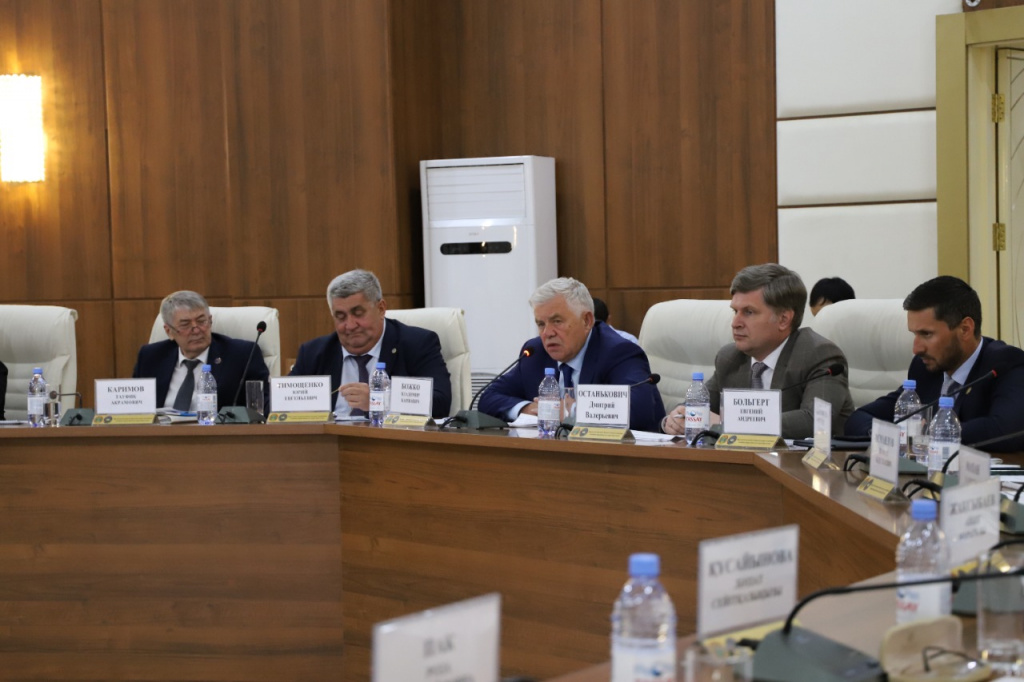 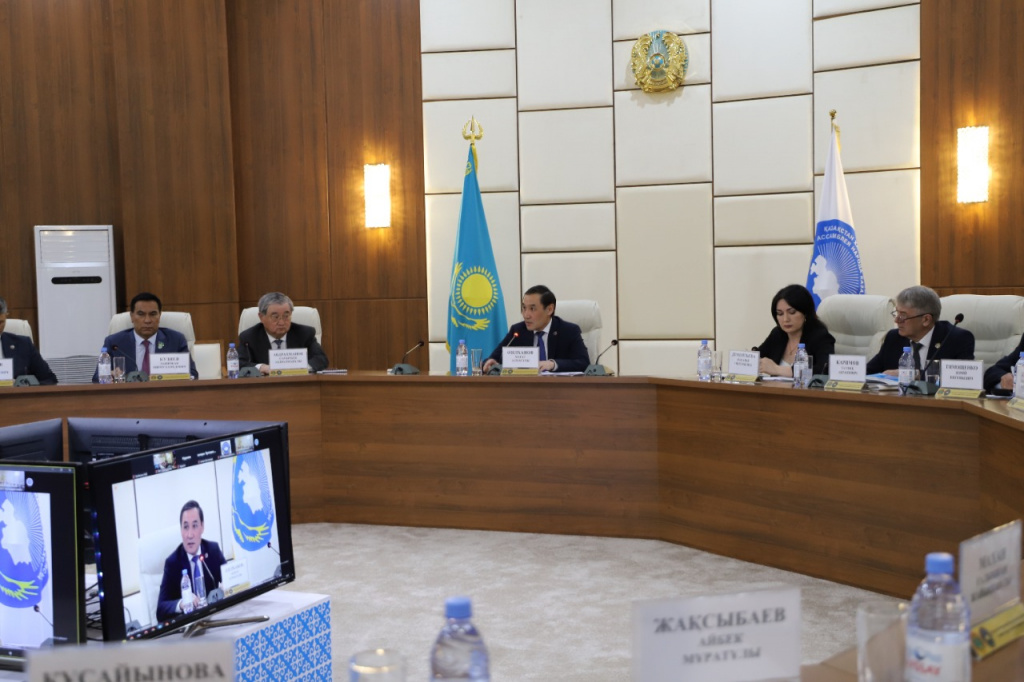 